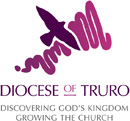 2019/2020 IME 4-7 Programme for Training Days & ResidentialsPlease note ALL IME days and Residentials will take place at Epiphany House in Truro. The Days will start at 9.30am for coffee, sessions will begin at 10am and the day will end at 4pm.Future dates:Ordinations: (Deacons) Friday 3rd & (Priests) Saturday 4th July 2020.DateSubject Speaker20193rd September(new Deacons only) Supervision and Theological Reflection in IMERev Lucy Larkin17th SeptemberPrayer: Sustaining the Core for the Long-termRev Angela Brown, Colin Brown CA1st OctoberWorking in Teams part 1 with an after-lunch session by Rev Jane Horton on Encouraging Prayer and Discipleship in the DioceseIan Alford29th OctoberWorking in Teams part 2Ian Alford25th -27th November Leadership ResidentialLeadership and Working with ChangeNicky McGinty of 3D Coaching3rd December'Doing Theology after Disasters: Narratives, Lenses and Laments'Prof Christopher Southgate20207th January Can You Truly See Me…? Ministry and Mental HealthLizzie Sheridan4th FebruaryFrom Our Own Point of View; Sharing interests and enthusiasmsVarious Curates20th-22nd MarchPastoral Care Residential‘Saying No to say Yes’; Boundaries in Pastoral Care or Healing Wounded HistoriesHome Team      orRev Russ Parker and Rev Michael Mittorn5th May(for Deacons) Presiding at the Eucharist (for everyone else) Applying for Jobs in the Church of EnglandRev Perran GayRev John Fisher, Exeter DDO9th JunePioneer Ministry in Our Context Paul Bradbury of CMS 7th JulyMessy Church and Beyond; ministry with children and young peopleVicky Beech of Godventure 